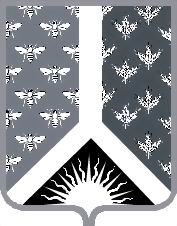 СОВЕТ НАРОДНЫХ ДЕПУТАТОВ НОВОКУЗНЕЦКОГО МУНИЦИПАЛЬНОГО РАЙОНАР Е Ш Е Н И Е от 21 октября 2014 года № 76-МНПА  О награждении Почетным знаком «За заслуги перед районом»Принято Советом народных депутатовНовокузнецкого муниципального района21 октября 2014 года1. Наградить Почетным знаком «За заслуги перед районом» Ащеулова Андрея Геннадьевича – начальника отдела по транспорту управления промышленности, транспорта и предпринимательства администрации Новокузнецкого муниципального района.2. Настоящее Решение вступает в силу со дня, следующего за днем его официального опубликования.Председатель Совета народных депутатов Новокузнецкого муниципального района                                                                      О. Г. Шестопалова                                                                   И. о. главы Новокузнецкого муниципального района                                                                       А. В. Шарнин